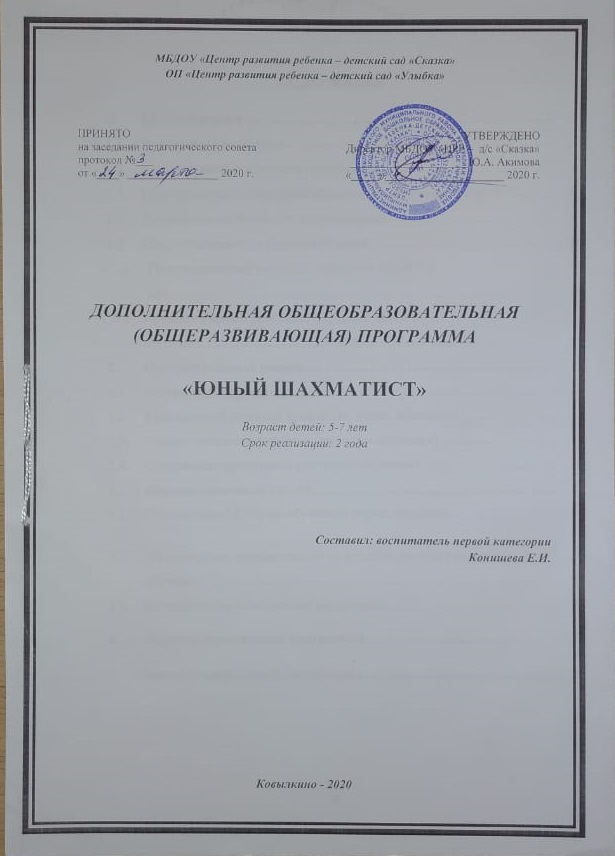 СОДЕРЖАНИЕ1. Целевой раздел1.1 Пояснительная записка          Дополнительная образовательная программа «Юный шахматист» реализуется в дошкольном образовательном учреждении и направлена на обеспечение целостного процесса психического, физического и умственного развития личности ребенка. Вопрос о возможности и необходимости обучения детей дошкольного возраста игре в шахматы уже давно получил в педагогике положительное решение. Предлагаемая дополнительная образовательная программа для детей старшего дошкольного возраста, направлена на интеллектуальное развитие детей, способствует совершенствованию психических процессов, становление которых особенно активно в младшем дошкольном возрасте.Педагогическая целесообразность внедрения данной программы заключается прежде всего в идее использования игры в шахматы, как эффективного средства умственного, психического и физического развития ребенка – дошкольника. Раннее обучение детей дошкольного возраста игре в шахматы позволяет обеспечить более комфортное вхождение ребенка в учебный процесс начальной школы, позволяет снизить уровень стресса, благотворно влияет как на процесс обучения, так и на развитие личности ребенка, повышение продуктивности его мышления. Это подтверждается и многолетним практическим опытом: зарубежным и нашим. Можно с уверенностью говорить об огромных потенциальных возможностях развития, таящихся в дошкольном детстве.Актуальность:Шахматы – это не только игра, доставляющая детям много радости, удовольствия, но и действенное, эффективное средство их умственного развития. Неоценима роль шахмат в формировании внутреннего плана действий – способности действовать в уме. Игра в шахматы развивает наглядно-образное мышление дошкольника, способствует зарождению логического мышления, воспитывает усидчивость, внимательность, вдумчивость, целеустремленность. Ребенок, обучающийся этой игре, становится собраннее, самокритичнее, привыкает самостоятельно думать, принимать решения, бороться до конца, не унывать при неудачах. Цепкая память и удивительная любознательность малышей позволяют увлечь их игрой в деревянные (или пластмассовые) фигурки. Шахматная игра дарит ребенку радость творчества и обогащает его духовный мир.Экспериментально подтверждено, что дети, вовлеченные в волшебный мир шахмат, лучше успевают в школе, особенно по точным наукам. Экспериментальные исследования совпадают с выводами практиков: шахматная игра может занять определенное место в педагогическом процессе детского сада, ибо знакомство с шахматами в столь раннем возрасте способствует развитию у детей воображения, логического мышления, укрепляет их память, учит сравнивать и предвидеть результат, планировать свою деятельность. Дети, проявляя живой интерес к игре, учатся быть внимательными, познают дух соперничества и соревнования. Перейдя от взрослых к детям, эта удивительная игра стала средством воспитания и обучения, причем ненавязчивого, интересного, увлекательного.Кроме того, массовое обучение дошкольников помогает выявить шахматные дарования.Обучение дошкольников игре в шахматы является весьма актуальным на сегодняшний день Раннее обучение детей дошкольного возраста игре в шахматы позволяет обеспечить более комфортное вхождение ребенка в учебный процесс начальной школы, позволяет снизить уровень стресса, благотворно влияет как на процесс обучения, так и на развитие личности ребенка, повышение продуктивности его мышления.1.2 Цели и задачи реализации программыЦель:-создание условий для личностного и интеллектуального развития старших дошкольников, формирования общей культуры посредством обучения игре в шахматы.Задачи:Обучающие:-Формировать устойчивый интерес малышей к игре в шахматы;-познакомить с историей возникновения шахматной игры;-Способствовать освоению детьми основных шахматных понятий (шахматная доска, шахматное поле, шахматная фигура, горизонталь, вертикаль, ход фигуры, взятие, начальная позиция, шахматная нотация, взаимодействие между фигурами на шахматной доске, ценность шахматных фигур, рокировка, пат, мат, ничья, дебют, миттельшпиль, эндшпиль, шахматные часы, время, отведенное на партию, т. д.)-познакомить с названиями шахматных фигур, учить правильно расставлять фигуры перед игрой;-учить играть каждой фигурой в отдельности;-Познакомить с правилами поведения партеров во время шахматной игры, учить детей во время шахматной партии действовать в соответствие с эти правилами.Развивающие:-Развивать умение сравнивать, выявлять и устанавливать простейшие связи и отношения, самостоятельно решать и объяснять ход решения учебной задачи.-Развивать все сферы мышления, память, внимание, наблюдательность, воображение;- Приобщать ребенка к самостоятельному решению логических задач;Воспитывающие:- Воспитывать, усидчивость, целеустремленность, волю, организованность, уверенность в своих силах, самостоятельность в принятии решений;1.3 Планирование и принципы образовательной деятельностиОбучение осуществляется на основе общих методических принципов:-принцип развивающей деятельности: игра не ради игры, а с целью развития личности каждого участника и всего коллектива в целом;-принцип активной включенности каждого ребенка в игровое действие, а не пассивное созерцание со стороны;-принцип доступности, последовательности и системности изложения программного материала;-принцип комплексной реализации целей: образовательных, развивающих, воспитывающих.Основой организации работы с детьми в данной программе является система дидактических принципов:-принцип наглядности;-принцип целостного представления о мире - при введении нового знания раскрывается его взаимосвязь с предметами и явлениями окружающего мира;-принцип вариативности - у детей формируется умение осуществлять собственный выбор и им систематически предоставляется возможность выбора;-принцип творчества - процесс обучения сориентирован на приобретение детьми собственного опыта творческой деятельности.Изложенные выше принципы интегрируют современные научные взгляды об основах организации развивающего обучения, и обеспечивают решение задач интеллектуального и личностного развития.Программа рассчитана на старшую и подготовительную группу.  Количество занятий в неделю 2, в месяц 8 занятия. В год проводится 72 занятий. Длительность занятия в старшей группе -25 мин, подготовительной – 30 мин.Форма занятий – групповая.Занятия проводятся по группам. Наполняемость – до 10 человек, что позволяет продуктивно вести как групповую, так и индивидуальную работу с детьми.Основной формой работы с детьми является занятие, продолжительность которого соответствует возрастным нормам детей.1.4 Возрастные особенности дошкольниковОт 5 до 6 летВ целом, детский коллектив дружный, эмоционально отзывчивый. Поведение дошкольников всё чаще выстраивается с учётом интересов и потребностей своих сверстников, и наставников. Дети много общаются со взрослыми, которые для них являются авторитетом. Следует отметить, что некоторые дети, в силу особенностей своего характера (застенчивости, скромности) испытывают затруднения в общении.Ребенок овладевает основными культурными средствами, способами деятельности, проявляет инициативу и самостоятельность в разных видах деятельности — игре, общении, познавательно-исследовательской деятельности, конструировании и др.; способен выбирать себе род занятий, участников по совместной деятельности.Ребенок обладает установкой положительного отношения к миру, к разным видам труда, другим людям и самому себе, обладает чувством собственного достоинства; активно взаимодействует со сверстниками и взрослыми, участвует в совместных играх.Способен договариваться, учитывать интересы и чувства других, сопереживать неудачам и радоваться успехам других, адекватно проявляет свои чувства, в том числе чувство веры в себя, старается разрешать конфликты. Умеет выражать и отстаивать свою позицию по разным вопросам.Способен сотрудничать и выполнять как лидерские, так и исполнительские функции в совместной деятельности.Понимает, что все люди равны вне зависимости от их социального происхождения, этнической принадлежности, религиозных и других верований, их физических и психических особенностей.Проявляет эмпатию по отношению к другим людям, готовность прийти на помощь тем, кто в этом нуждается.Проявляет умение слышать других и стремление быть понятым другими.Ребенок обладает развитым воображением, которое реализуется в разных видах деятельности, и прежде всего в игре; владеет разными формами и видами игры, различает условную и реальную ситуации; умеет подчиняться разным правилам и социальным нормам. Умеет распознавать различные ситуации и адекватно их оценивать.Ребенок достаточно хорошо владеет устной речью, может выражать свои мысли и желания, использовать речь для выражения своих мыслей, чувств и желаний, построения речевого высказывания в ситуации общения, выделять звуки в словах, у ребенка складываются предпосылки грамотности.У ребенка развита крупная и мелкая моторика; он подвижен, вынослив, владеет основными движениями, может контролировать свои движения и управлять ими.Ребенок способен к волевым усилиям, может следовать социальным нормам поведения и правилам в разных видах деятельности, во взаимоотношениях со взрослыми и сверстниками, может соблюдать правила безопасного поведения и навыки личной гигиены.Проявляет ответственность за начатое дело.Ребенок проявляет любознательность, задает вопросы взрослым и сверстникам, интересуется причинно-следственными связями, пытается самостоятельно придумывать объяснения явлениям природы и поступкам людей; склонен наблюдать, экспериментировать. Обладает начальными знаниями о себе, о природном и социальном мире, в котором он живет; знаком с произведениями детской литературы, обладает элементарными представлениями из области живой природы, естествознания, математики, истории и т.п.; способен к принятию собственных решений, опираясь на свои знания и умения в различных видах деятельности.Открыт новому, то есть проявляет желание узнавать новое, самостоятельно добывать новые знания; положительно относится к обучению в школе.Проявляет уважение к жизни (в различных ее формах) и заботу об окружающей среде.Эмоционально отзывается на красоту окружающего мира, произведения народного и профессионального искусства (музыку, танцы, театральную деятельность, изобразительную деятельность и т. д.).Проявляет патриотические чувства, ощущает гордость за свою страну, ее достижения, имеет представление о ее географическом разнообразии, многонациональности, важнейших исторических событиях.Имеет первичные представления о себе, семье, традиционных семейных ценностях, включая традиционные гендерные ориентации, проявляет уважение к своему и противоположному полу.Соблюдает элементарные общепринятые нормы, имеет первичные ценностные представления о том, «что такое хорошо и что такое плохо», стремится поступать хорошо; проявляет уважение к старшим и заботу о младших.Имеет начальные представления о здоровом образе жизни. Воспринимает здоровый образ жизни как ценность.От 6 до 7 летВ целом, детский коллектив дружный, эмоционально отзывчивый. Поведение дошкольников всё чаще выстраивается с учётом интересов и потребностей своих сверстников, и наставников. Дети много общаются со взрослыми, которые для них являются авторитетом. Следует отметить, что некоторые дети, в силу особенностей своего характера (застенчивости, скромности) испытывают затруднения в общении.Большую значимость для детей данного возраста приобретает общение между собой. Их избирательные отношения становятся устойчивыми, зарождается детская дружба. Дети продолжают активно сотрудничать, играть то с одним, то с другим партнёром. Иногда у них наблюдаются и конкурентные отношения.Игровые действия становятся более сложными, обретают особый смысл. Усложняется игровое пространство. В нем может быть несколько центров, каждый из которых поддерживает свою сюжетную линию. При этом дети способны отслеживать поведение партнеров по всему игровому пространству и менять свое поведение в зависимости от места в нем. Дети уже способны осознавать себя как личность, как самостоятельный субъект деятельности и поведения. Они могут давать определения некоторым моральным понятиям (доброта, жадность и т.д.), эмоционально оценивают свои поступки в соответствии с правилами и нормами («что такое хорошо и что такое плохо»).У детей увеличивается объем памяти, что позволяет им непроизвольно запомнить достаточно большой объем информации (особенно у девочек), складываются интеллектуальные предпосылки к учебной деятельности. В связи с этим дети хорошо ориентируются в окружающем мире, уверенно выделяют объекты живой и неживой природы, предметного и социального мира.Усложняются образы, передаваемые детьми в изобразительной деятельности. Рисунки приобрели более детализированный характер, обогатилась цветовая гамма. Более явными стали различия между рисунками мальчиков и девочек. Мальчики охотно изображают технику, космос, военные действия и т.п. Девочки чаще рисуют женские образы: принцесс, балерин, моделей и т.д. Часто встречаются и бытовые сюжеты: мама и дочка, комната и т.д.,Человека дошкольники стали изображать более детализированным и пропорциональным. Появились пальцы на руках, глаза, рот, нос, брови, подбородок. Одежду дети могут украшать различными деталями.Дети в значительной степени освоили конструирование из строительного материала. Они свободно владеют обобщенными способами анализа изображений и построек. Постройки стали симметричными и пропорциональными.Усложнилось конструирование из природного материала. Дошкольникам уже доступны целостные композиции по предварительному замыслу, которые могут передавать сложные отношения, включать фигуры людей и животных.Продолжает развиваться внимание дошкольников, оно становится произвольными. В некоторых видах деятельности время произвольного сосредоточения достигает 30 минут.У дошкольников продолжает развиваться речь: ее звуковая сторона, грамматический строй, лексика. Развивается связная речь (диалогическая и монологическая). Дети начинают активно употреблять обобщающие слова, синонимы, антонимы и т.д.У детей наблюдаются значительные изменения и в физическом развитии. Активно развивается моторика, наращивается и самостоятельно используется двигательный опыт. Совершенствуются ходьба и бег. Дети способны поддерживать правильную осанку. По собственной инициативе они могут организовывать подвижные игры и соревнования со сверстниками.1.5 Предполагаемый результат обученияРост личностного, интеллектуального и социального развития ребёнка, развитие коммуникативных способностей, инициативности, толерантности, самостоятельности. Приобретение теоретических знаний и практических навыков в шахматной игре.Освоение новых видов деятельности (дидактические игры и задания, игровые упражнения, соревнования). Конечным результатом обучения считается умение сыграть по правила шахматную партию от начала до конца. Это предполагает определенную прочность знаний и умение применять их на практике.Педагогический мониторинг знаний и умений детей проводится 2 раза в год (вводный – в сентябре, итоговый – в мае) как в форме индивидуальной беседы, так и через решение практических задач Диагностические мероприятия позволяют отследить успехи дошкольников на каждом этапе обучения.Методика проведения педагогического мониторинга критерии диагностикиК концу первого года обучения дети должны знать:- историю возникновения шахматной игры;- шахматные термины: белое и черное поле, горизонталь, вертикаль, диагональ, центр, партнеры, начальное положение, белые, черные, ход, взятие, стоять под боем,- названия шахматных фигур: ладья, слон, ферзь, конь, пешка, король; - правила хода и взятия каждой фигуры.К концу первого года дети должны уметь:- ориентироваться на шахматной доске;- играть каждой фигурой в отдельности;- правильно помещать шахматную доску между партнерами;- правильно расставлять фигуры перед игрой;- различать горизонталь, вертикаль, диагональ;- рокировать;- решать элементарные шахматные задачи.- правильно располагать доску м/у партнерами, расставлять фигурыК концу второго года обучения ребёнок должен знать:- Имена нескольких выдающихся шахматистов- Шахматные термины: рокировка, нотация, битое поле, шах, мат, пат, ничья,К концу второго года обучения ребёнок должен уметь:- разыгрывать шахматную партию от начала до конца с соблюдением всех правил игры;- ставить мат в один ход; решать шахматные задачи в 1-2 хода1.5.1 Предполагаемый результат обучения детей 5-6 лет- знают историю возникновения шахматной игры;- шахматные термины: белое и черное поле, горизонталь, вертикаль, диагональ, центр, партнеры, начальное положение, белые, черные, ход, взятие, стоять под боем,- названия шахматных фигур: ладья, слон, ферзь, конь, пешка, король; - правила хода и взятия каждой фигуры.- ориентироваться на шахматной доске;- играть каждой фигурой в отдельности;- правильно помещать шахматную доску между партнерами;- правильно расставлять фигуры перед игрой;1.5.2 Предполагаемый результат обучения детей 6-7 летПредполагаемые навыки и умения ребенка к семи годам:- ориентироваться на шахматной доске;- играть каждой фигурой в отдельности;- правильно помещать шахматную доску между партнерами;- правильно расставлять фигуры перед игрой;- различать горизонталь, вертикаль, диагональ;- рокировать;- решать элементарные шахматные задачи.- правильно располагать доску м/у партнерами, расставлять фигуры2. СОДЕРЖАТЕЛЬНЫЙ РАЗДЕЛ2.1 Содержание обученияПервый год обученияЦель занятий:-обучение детей старшего дошкольного возраста игре в шахматы.Задачи:1. Способствовать освоению детьми основных шахматных понятий.2. Учить обыгрыванию простейших комбинаций.3. Активизировать мыслительную деятельность. Развивать внимание, память.4. Выработать уверенность в своих силах, выдержку.Основные направления и содержание деятельности с детьми по обучению игре в шахматы в первый год обучения:- Развитие высших психических функций внимания, способности действовать в уме,- Логического мышления, целостности восприятия.- Развитие умения ориентироваться на плоскости.- Обучение дошкольника доступным ему видам моделирования и формирование на этой.- Основе начальных математических представлений (число, величина, геометрическая фигура и т. д.).- Формирование умения классифицировать, сравнивать и обобщать и развивать пространственное мышление.- Формирование пространственных представлений: между, за, перед, посередине, раньше, позже и т.п..- Овладение начальными графическими навыками: обводка, штриховка, рисование и срисовывание по клеткам;- Рисование и срисовывание на нелинованной бумаге с соблюдением пространственного расположения заданных форм (внутри—снаружи, соприкосновение и т.п.).- Выработка у ребенка волевых качеств.- Развитие комбинаторных способностей, смекалки, сообразительности, логического мышления.- Развитие физической выносливости, физического здоровья.Второй год обученияЦель занятий:- Формировать представления о шахматах как об игре. Познакомить с историей шахматных турниров, королями шахматного мира. Использовать знание в шахматных турнирах, викторинах и КВН.Задачи:1. Создать условия для развития самостоятельной игровой деятельности.2. Отрабатывать умения самостоятельно расставлять фигуры на шахматной доске.3. Учить самостоятельно выполнять игровые шахматные ходы. Разыгрывать короткие шахматные партии с частью фигур.4. Использовать полученные знания, умения и навыки в самостоятельной игре с полным набором шахматных фигур.Основные направления и содержание деятельности с детьми по обучению игре в шахматы в первый год обучения:- Правила разыгрывания основных дебютов и окончаний;- Основы тактики и стратегии шахмат;- Порядок проведения и организацию шахматных соревнований (турниров)-Правила этикета при игре в шахматы и их выполнение.- Уверенно применять тактические приемы и сочетать их в своей игре;-Строить и реализовывать свои стратегические планы;-Осознавать свои ошибки и видеть ошибки соперника.Календарный учебный график (по годам обучения)Рассчитан для детей старших и подготовительных групп по обучению дошкольников шахматам, реализуется по Программе дополнительного образования детей на развитие интеллектуальной направленности «Юный шахматист», на основе методического пособия «Малыши играют в шахматы», автор Гришин В.Г.Первый год обучения- 5-6 летВторой год обучения (6-7лет)2.3 Учебно-тематический план (по годам обучения)Учебно – тематическое  планирование педагогических мероприятийкружка «Юный шахматист» для детей от 5 до 6 лет Учебно – тематическое планирование педагогических мероприятийкружка «Юный шахматист» для детей от 6 до 7 лет2.4 Содержание программы кружка «Юный шахматист»3.ОРГАНИЗАЦИОННЫЙ РАЗДЕЛ3.1 Организация ППРС по обучению детей игре в шахматы1. Наличие специально оборудованного пространства(кабинета) для обучения2. Наличие необходимых материалов для обучения:- шаблоны горизонтальных, вертикальных и диагональных линий (изготовленные из цветной бумаги или картона);- картотека дидактических игр и упражнений;- настольные шахматы разных видов;-демонстрационная магнитная доска;-напольные пластмассовые шахматы;- обучающие видеоролики по шахматам;- обучающие компьютерные игры;-дидактические игры по обучению игре в шахматы.3. Наличие необходимых условий для просмотра обучающих видеороликов. Такими условиями являются наличие в ДО, интерактивных досок, магнитофонов, компьютерной техники и др.5. Наличие предметно-развивающей среды (конструкторы, развивающие игры, наборы для совместных игр, стимулирующих общение и др.);6. Наличие мебели и оборудования, адаптированного под возрастные возможности воспитанников.Следует отметить, что всё вышеперечисленное должно быть обязательно сертифицировано и одобрено соответствующими организациями для использования в образовательном процессе с дошкольниками.3.2 Методические рекомендации по реализации программы по годам обученияМетодические рекомендацииЧтобы научиться играть в шахматы, нужны любовь к этой игре, хороший наставник и хороший учебник. Самой лучшей шахматной доской как для начинающих, так и для чемпионов является обычная турнирная шахматная доска с 55-миллиметровыми клетками, со стандартными пешками высотой 80 мм и королем – самой высокой фигурой – 95 мм.В шахматы можно играть где угодно.С чего следует начинать обучение шахматной игре в детском саду?Интерес к шахматам можно сформировать незаметно для ребенка в игре, начиная знакомить с шахматными фигурами. Ни в коем случае нельзя ставить перед детьми начальную позицию шахматной партии и тут же объяснить, как ходят фигуры. Дети редко понимают смысл объяснения и теряют интерес к шахматам. Я начинаю обучение с шахматной доски, далее знакомлю с королем, ладьей и т.д. Надо рассказать о фигуре сказку, показать ее ‘домик” и где она живет на шахматной доске, нарядить ее, начать охотиться за ней. Эффект от игрового метода изучения шахмат “по частям” велик. Постепенно ребята заинтересовываются игрой в шахматы. Оказывать помощь детям следует тактично, неназойливо. Нельзя хвалить одних и в то же время ругать других за временные неудачи. Важно воспитывать привычку к преодолению трудностей. Обучение надо строить по дидактическим принципам: от простого к сложному, от легкого к трудному, от известного к неизвестному. В старшей и подготовительной группе можно вести шахматный кружок 1-2 раза в неделю или запланировать знакомство с шахматами, как настольно-печатную игру в вечерний отрезок времени по 25-30 минут.Предварительно воспитатель узнает у детей, кто умеет играть, у кого есть шахматы и предлагает родителям приобрести шахматы.Для занятий с детьми в детском саду требуется по одному комплекту шахмат на двоих детей.Если этого нет, то дети делятся на две группы и играют или приносят шахматы из дома. Можно оборудовать в детском саду шахматную комнату.В теплое время года шахматные занятия можно проводить на улице. Хорошо иметь магнитную демонстрационную доску.Во время обучения не следует часто проводить турниры, это может отрицательно сказаться на психике ребенка.Сам процесс обучения шахматам должен проходить в форме увлекательной игры. Для этого можно использовать художественное слово: стихи, загадки, эстафеты...Методы и приемы варьируются, но основным остается игра. На первых порах детям не рекомендуется играть сразу всеми фигурами.Наибольшего эффекта удается достичь, разделив детей на две подгруппы: сильную и слабую. Подбираются пары, играющие одинаково. В начале обучения читаем сказки, рассказы, рассматриваем рисунки, дети сами рисуют фигуры и доску, объясняем диаграммы, показывая на демонстрационной доске. Объяснения должны быть доступными, лаконичными. Не все дети одинаково усваивают новый материал, поэтому можно предложить играющим детям позаниматься в свободное время с отстающим товарищем.Все дети изначально талантливы. Ребенку и воспитателям надо усвоить известную истину: шахматы дело занимательное, но и сложное, шахматы –каждодневный труд, труд упорный и настойчивый.Методы проведения занятия:- словесные (беседа, художественное слово, загадки, напоминание о последовательности работы, совет);- наглядные-практические-игровые3.3 Методическое обеспечение программыСухин И.Г. Волшебные фигуры, или Шахматы для детей 2–5 лет. – М.: Новая школа, 1994.Сухин И.Г. Приключения в Шахматной стране. – М.: Педагогика, 1991.Сухин И.Г. Удивительные приключения в Шахматной стране. – М.: Поматур, 2000.Сухин И.Г. Шахматы для самых маленьких. – М.: Астрель, АСТ, 2000.Сухин И.Г. Шахматы, первый год, или Там клетки черно-белые чудес и тайн полны. – Обнинск: Духовное возрождение, 1998.Сухин И.Г. Шахматы, первый год, или Учусь и учу. Пособие для учителя. – Обнинск: Духовное возрождение, 2011.Интернет-ресурсы4.Краткая презентация программыДанная дополнительная образовательная программа по шахматам направлена на развитие интеллекта личности ребёнка дошкольного возраста, обучение детей основам шахматной игры, способствующей в большей степени развитию всех психических процессов: вниманию, памяти, всех форм мышления, а также развитию воображения и творчества, формированию таких важнейших качеств личности, как усидчивость, целеустремленность, самостоятельность в принятии решения.Цель:-создание условий для личностного и интеллектуального развития старших дошкольников, формирования общей культуры посредством обучения игре в шахматы.Программа рассчитана для детей старших и подготовительных групп по обучению дошкольников шахматам, реализуется по Программе дополнительного образования детей на развитие интеллектуальной направленности «Юный шахматист», на основе методического пособия «Малыши играют в шахматы», автор Гришин В.Г.Обучение игре в шахматы с самого раннего возраста помогает детям не отстать в развитии от своих сверстников, открывает дорогу к творчеству сотням тысяч детей некоммуникативного типа. Расширение круга общения, возможностей полноценного самовыражения, самореализации позволяет этим детям преодолеть замкнутость, мнимую ущербность.Программа по обучению игре в шахматы максимально проста и доступна дошкольникам. Важное значение при обучении имеет специально организованная игровая деятельность на занятиях, использование приема обыгрывания заданий, создание игровых ситуаций, использование шахматных дидактических игр и пособий.Программа реализуется в ходе дополнительной образовательной деятельности и предусматривает 72 шахматных занятия (два - в неделю). Максимальная недельная образовательная нагрузка не превышает допустимого объема, установленного СанПиН 2.4.1.2731-10 и составляет 25минут для детей старшей группы (5-6 лет) и 30минут для детей подготовительной к школе группы (6-7лет) и предусматривает физкультминутки и подвижные игры.Список используемой литературы1. Береславский Л. Я. «Шахматы для малышей».- Москва: Издательство АСТ, 20172. Петрушина Н. М. «Шахматный учебник для детей».- Ростов-на-Дону: Издательство «Феникс», 20163. В. В. Костров «Шахматный решебник».Развлечение. -СПб.: Издательский дом «Литература», 2013.4. В. В. Костров «Шахматный решебник» Мат королю. -СПб.: Издательский дом «Литература», 2016.5. В. В. Костров «Шахматный решебник» Отвлечение. -СПб.: Издательский дом «Литература», 2013.Интернет-ресурсы1. Обучающий курс для начинающих шахматистов и игра в шахматы онлайн: [сайт] URL: http://www.chess-master.net/articles/3.html;2. Шахматы: [сайт] URL: http://www.shahmatik.ru/;3. Шахматная библиотека: [сайт] URL: http://webchess.ru/ebook/.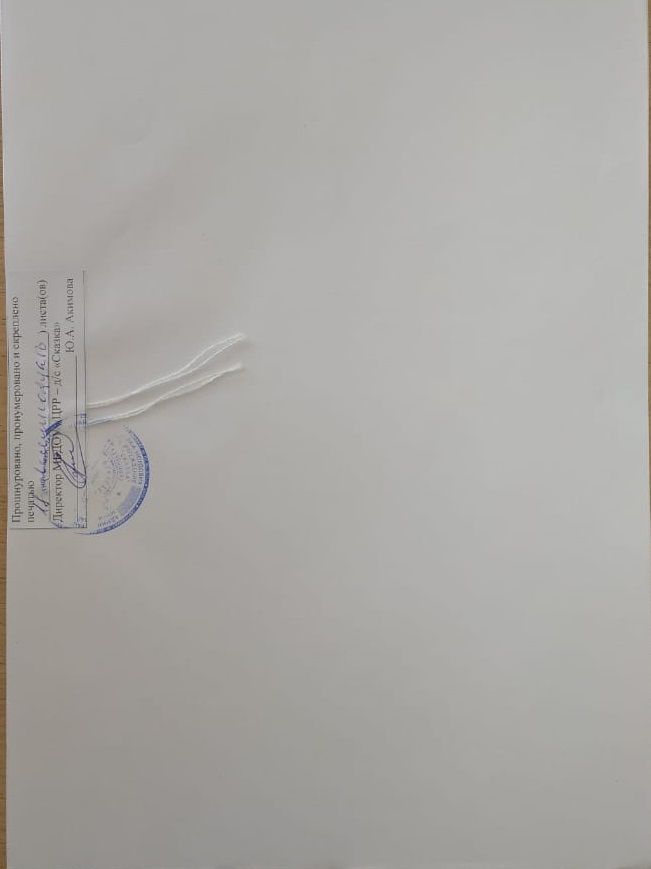 1.Целевой раздел………………………………………………………...31.1.Пояснительная записка…………………………………………………31.2.Цели и задачи реализации программы……………………………….41.3.  Планирование и принципы образовательной деятельности………...51.4.  Возрастные особенности дошкольников…………………………….61.5Предполагаемый результат обучения……………………………….101.5.1Предполагаемый результат обучения детей 5-6 лет……………………………………………………………101.5.2Предполагаемый результат обучения детей 6-7 лет…………………………………………………………….102.Содержательный раздел…………………………………………….112.1.Содержание обучения………………………………………………….112.2.Календарный учебный график (по годам обучения) ………………...122.3.  Учебно-тематический план (по годам обучения) ……………………182.4.Содержание программы (по годам обучения) ……………………….203.Организационный раздел……………………………………………233.1.Организация ППРС по обучению игре в шахматы………………......233.2.Методические рекомендации по реализации программы по годам обучения…………………………………………………………………233.3.Методическое обеспечение программы………………………………254.Краткая презентация программы ………………...……………….26Список используемой литературы……………………………………..27Список используемой литературы……………………………………..27Список используемой литературы……………………………………..27№МесяцНеделяВремя проведения занятия Форма занятия Кол-во часов Тема занятияМесто проведения Форма контроля 1Октябрь1 неделя11:30Беседа, практическая работа11«В стране шахматных чудес»«Героическая пешечка. Ни шагу назад! (Пешка)»Групповое помещениеБеседа, опрос2Октябрь2 неделя11:30Беседа, практическая работа11«Шахматная шкатулка.» «Маленькое войско».Групповое помещениеБеседа, опрос Беседа, опрос3Октябрь3 неделя11:30Беседа, практическая работа2«Вежливые слоны»Групповое помещениеБеседа, опрос4Октябрь4 неделя11:30Беседа, практическая работа2«Тяжелые и легкие фигуры.»Групповое помещениеБеседа, опрос5Ноябрь1 неделя11:30Беседа, практическая работа2«Могучая фигура (Ферзь)»Групповое помещениеБеседа, опрос Беседа, опрос6Ноябрь2 неделя11:30Беседа, практическая работа2«Надежный товарищ»Групповое помещениеБеседа, опрос7Ноябрь3 неделя11:30Беседа, практическая работа2«Прыг, скок и вбок»Групповое помещениеБеседа, опрос8Ноябрь4 неделя11:30Беседа, практическая работа2«Поход на три поля»Групповое помещениеБеседа, опрос9декабрь1 неделя11:30Беседа, практическая работа2«И король жаждет боя»Групповое помещениеБеседа, опрос10декабрь2 неделя11:30Беседа, практическая работа2«Шах и мат»Групповое помещениеБеседа, опрос11декабрь3 неделя11:30Беседа, практическая работа2«Как ладья похудела?»Групповое помещениеБеседа, опрос12декабрь4 неделя11:30Беседа, практическая работа2«Короткая или длинная?»Групповое помещениеБеседа, опрос13январь1 неделя11:30Беседа, практическая работа2«Ответь, как в сказке, сам, без подсказки. (шахматная викторина)»Групповое помещениеБеседа, опрос14январь2 неделя11:30Беседа, практическая работа2«В гостях хорошо, а дома лучше»Групповое помещениеБеседа, опрос15январь3 неделя11:30Беседа, практическая работа2«Здоровые телом -сильные духом!»Групповое помещениеБеседа, опрос Беседа, опрос16январь4 неделя11:30Беседа, практическая работа2«Шахматная эстафета»Групповое помещениеБеседа, опрос17Февраль1 неделя11:30Беседа, практическая работа2«Реши этюд, отгадай задачу»Групповое помещениеБеседа, опрос18Февраль2 неделя11:30Беседа, практическая работа2«Волшебный квадрат»Групповое помещениеБеседа, опрос19Февраль3 неделя11:30Беседа, практическая работа2«Кто бы не начинал - ничья: я уничтожаю пешку»Групповое помещениеБеседа, опрос20Февраль4 неделя11:30Беседа, практическая работа2«Квадрат пешки»Групповое помещениеБеседа, опрос21март1 неделя11:30Беседа, практическая работа2«Правило квадрата»Групповое помещениеБеседа, опрос22март2 неделя11:30Беседа, практическая работа2«Без поддержки короля»Групповое помещениеБеседа, опрос23март3 неделя11:30Беседа, практическая работа2«Ответь как в сказке, сам, без подсказки (шахматная викторина).»Групповое помещениеБеседа, опрос24март4 неделя11:30Беседа, практическая работа2«Волшебный мир королевства»Групповое помещениеБеседа, опрос25Апрель 1 неделя11:30Беседа, практическая работа2«Ответь как в сказке, сам, без подсказки (шахматная викторина)»Групповое помещениеБеседа, опрос26Апрель 2 неделя11:30Беседа, практическая работа2«И снова в гости»Групповое помещениеБеседа, опрос27Апрель 3 неделя11:30Беседа, практическая работа2«Шахматная эстафета»Групповое помещениеБеседа, опрос28Апрель 4 неделя11:30Беседа, практическая работа2«Ответь как в сказке, сам, без подсказки (шахматная викторина)»Групповое помещениеБеседа, опрос29Май1 неделя11:30Беседа, практическая работа2«Шахматные чудеса»Групповое помещениеБеседа, опрос30Май2 неделя11:30Беседа, практическая работа2«Шахматная шкатулка»Групповое помещениеБеседа, опрос31Май3 неделя11:30Беседа, практическая работа2«Шахматная эстафета»Групповое помещениеБеседа, опрос324 неделя11:30Беседа, практическая работа2«Шахматный праздник»Групповое помещениеБеседа, опрос№МесяцНеделя Время проведения занятия Форма занятия Кол-во часовНазвание темыМесто проведения Форма контроля 5Октябрь1 неделя11:30Беседа, практическая работа2«Шах»Групповое помещениеБеседа, опрос6Октябрь2 неделя11:30Беседа, практическая работа2«Двойной шах с выигрышем фигуры, лучший шах»Групповое помещениеБеседа, опрос Беседа, опрос7Октябрь3 неделя11:30Беседа, практическая работа2«Мат»Групповое помещениеБеседа, опрос8Октябрь4 неделя11:30Беседа, практическая работа2«Мат в один ход»Групповое помещениеБеседа, опрос9Ноябрь1 неделя11:30Беседа, практическая работа2«Что такое связка»Групповое помещениеБеседа, опрос Беседа, опрос10Ноябрь2 неделя11:30Беседа, практическая работа2«Ничья»Групповое помещениеБеседа, опрос11Ноябрь3 неделя11:30Беседа, практическая работа2«Рокировка»Групповое помещениеБеседа, опрос12Ноябрь4 неделя11:30Беседа, практическая работа2«Непобедимый»Групповое помещениеБеседа, опрос13декабрь1 неделя11:30Беседа, практическая работа2«Волшебный мир комбинаций»Групповое помещениеБеседа, опрос14декабрь2 неделя11:30Беседа, практическая работа2«Реши этюд, отгадай задачу –сыщешь удачу»Групповое помещениеБеседа, опрос15декабрь3 неделя11:30Беседа, практическая работа2«Итальянская партия»Групповое помещениеБеседа, опрос16декабрь4 неделя11:30Беседа, практическая работа2«Сицилианская защита»Групповое помещениеБеседа, опрос17январь1 неделя11:30Беседа, практическая работа2«Принятый ферзевый гамбит»Групповое помещениеБеседа, опрос18январь2 неделя11:30Беседа, практическая работа2«Подготовка к интеллектуальному турниру»Групповое помещениеБеседа, опрос19январь3 неделя11:30Беседа, практическая работа2«Интеллектуальный турнир»Групповое помещениеБеседа, опрос Беседа, опрос20январь4 неделя11:30Беседа, практическая работа2«Короткие партии»Групповое помещениеБеседа, опрос21Февраль1 неделя11:30Беседа, практическая работа2«Здоровые телом – сильные духом»Групповое помещениеБеседа, опрос22Февраль2 неделя11:30Беседа, практическая работа2«В гостях хорошо, а дома лучше»Групповое помещениеБеседа, опрос23Февраль3 неделя11:30Беседа, практическая работа2«Великие гроссмейстеры»Групповое помещениеБеседа, опрос24Февраль4 неделя11:30Беседа, практическая работа2«Показательная партия»Групповое помещениеБеседа, опрос25март1 неделя11:30Беседа, практическая работа2«Решение шахматных задач и этюдов»Групповое помещениеБеседа, опрос26март2 неделя11:30Беседа, практическая работа2«И король жаждет боя»Групповое помещениеБеседа, опрос27март3 неделя11:30Беседа, практическая работа2«Это интересно»Групповое помещениеБеседа, опрос28март4 неделя11:30Беседа, практическая работа2«Повторение пройденного»Групповое помещениеБеседа, опрос29апрель1 неделя11:30Беседа, практическая работа2«Король»Групповое помещениеБеседа, опрос30апрель2 неделя11:30Беседа, практическая работа2«Конь против ферзя, ладьи, слона»Групповое помещениеБеседа, опрос31апрель3 неделя11:30Беседа, практическая работа2«Пешка против ферзя, ладьи, слона, коня»Групповое помещениеБеседа, опрос32апрель4 неделя11:30Беседа, практическая работа2«Так много их, но мы уже их знаем»Групповое помещениеБеседа, опрос33май1 неделя11:30Беседа, практическая работа2«Ферзь»Групповое помещениеБеседа, опрос34май2 неделя11:30Беседа, практическая работа2«Ферзь против ладьи и слона»Групповое помещениеБеседа, опрос35май3 неделя11:30Беседа, практическая работа2«Шахматный турнир»Групповое помещениеБеседа, опрос36май4 неделя11:30Беседа, практическая работа2«Шахматный праздник»Групповое помещениеБеседа, опрос№ п/пТема      Количество занятий      Количество занятий№ п/пТема     теорияпрактика1
В стране шахматных чудес112Героическая пешечка. Ни шагу назад! (Пешка).113Шахматная шкатулка.114Маленькое войско.115Вежливые слоны116Тяжелые и легкие фигуры.117Могучая фигура (Ферзь)118Надежный товарищ119Прыг, скок и вбок1110Поход на три поля1111И король жаждет боя1112Шах и мат1113Как ладья похудела1114Короткая или длинная?1115Ответь, как в сказке, сам, без подсказки. (шахматная викторина).1116В гостях хорошо, а дома лучше.1117Здоровые телом -сильные духом!1118Шахматная эстафета.1119Реши этюд, отгадай задачу.1120Волшебный квадрат1121Кто бы не начинал - ничья: я уничтожаю пешку1122Квадрат пешки1123Правило квадрата1124Без поддержки короля.1125Ответь, как в сказке, сам, без подсказки (шахматная викторина).1126Волшебный мир королевства.1127Ответь, как в сказке, сам, без подсказки (шахматная викторина).1128И снова в гости1129Шахматная эстафета1130Ответь, как в сказке, сам, без подсказки (шахматная викторина).1131Шахматные чудеса1132Шахматная шкатулка1133Шахматная эстафета1134Шахматный праздник11Итого6868№ п/пТема         Количество занятий         Количество занятий1Педагогический мониторинг     теорияпрактика2Шах113Двойной шах с выигрышем фигуры, лучший шах114Мат115Мат в один ход116Что такое связка117Ничья118Рокировка119Непобедимый1110Волшебный мир комбинаций1111Реши этюд, отгадай задачу –сыщешь удачу1112Итальянская партия1113Сицилианская защита1114Принятый ферзевый гамбит1115Подготовка к интеллектуальному турниру1116Интеллектуальный турнир1117Короткие партии1118Здоровые телом – сильные духом1119В гостях хорошо, а дома лучше1120Великие гроссмейстеры1121Показательная партия1122Решение шахматных задач и этюдов1123И король жаждет боя1124Это интересно1125Повторение пройденного1126Король1127Конь против ферзя, ладьи, слона1128Пешка против ферзя, ладьи, слона, коня1129Так много их, но мы уже их знаем1130Ферзь1131Ферзь против ладьи и слона1132Шахматный турнир1133Шахматный праздник1134Мониторинг11Итого3434БлокиПервый год обученияВторой год обученияСтаршая группаПодготовительная группа3ОктябрьНоябрьТеория: Вызвать заинтересованность детей к игре в шахматыВвести понятие о значении пешки на шахматной доске. Закрепить знания о взаимодействии изученных фигур. Ввести понятия о ферзе. Ввести понятие о значении и действиях коней в игре. Закрепить знания детей о действиях пешек и их взаимодействии в игре.Практика: Игры, вопросы воспитателя, беседа. Приветствие, игра, эстафета, чтение сказки, шахматные партииТеория: Формировать представление о позиции «шах» Развивать способность думать, мыслить, рассуждать и анализировать. Активизировать словарь.
Формирование представлений о том, что мат - цель игры упражнение в определении шахматных ситу Закрепление знаний и умений полученных ранее; Формирование понятия «Связка». Формирование представлений о положении «пат» , выделение отличий пата от мата. знакомство с понятием «Рокировка» Зачем нужна рокировка. Как делается рокировка. Развитие творческое мышление, логического мышления Формирование представлений о важности первых ходов, этикете шахматной игры, совершенствование умения доказывать правильность своего решения, развитие интеллектуальных способностей.Практика: Слушание сказки «Непобедимый», беседа по содержанию, решение шахматных задач, Д/И «Узнай и назови» Чтение сказки «Мат и пат», Рассказ о позициях «мат» и «пат» Вариантах ничьей. Примеры на пат. Дидактическое задание «Пропавшая фигура» Закрепление хода слоном. Понятие «связка» решение шахматных задач и этюдов Д/и «Расставь на доске», «Пройди и назови поле»ДекабрьЯнварьФевральПознакомить детей Закрепить знания детей о взаимодействии короля с другими фигурами и пешками, с главной шахматной фигурой -король. Познакомить детей с правилами рокировки. Закрепить знания детей об особенностях поведения коня на шахматной доске. Ввести понятие о прямой зависимости теоретической шахматной подготовки от физкультуры и спорта. Ввести понятие об элементарных комбинациях.Практика: Игры, практические упражнения Игра, эстафета, загадки, чтение сказки, шахматные партии.Теория: Закрепление представлений и рекомендации о принципах разыгрывания дебюта и важности первых ходов Упражнение в решении шахматных этюдов Показ педагогом разыгрывания дебюта «Принятый ферзевый гамбит» Игра всеми фигурами из начального положения без пояснений о том, как лучше начинать шахматную партию). Дидактическая игра «Два хода»Практика: Разыгрывания дебюта на примере «Итальянской партии» с пояснениями о том, как лучше начинать шахматную партию). Дидактическая игра «Два хода» Продолжать воспитывать устойчивый интерес к игре в шахматы; Закреплять умение решать шахматные задачи, этюдыМарт Апрель МайТеория: закрепление полученных знанийПрактика: Чтение стихов, викторина, игры в парах. Шахматная физкультура, вопросы, игры в парах. Игры, задачки – шутки. Игра, рассказывание сказки, шахматная физкультура, игры в парах. Игры, практические упражнения.Теория: Показать детям как взаимодействует ферзь с пешками и фигурами. Познакомить с правилами передвижения ферзя. Повторить признаки, особенности, способы действий пешек и ладьи. Познакомить с правилами ходов «королем». Показать на примере как можно ставить «мат» «конем», «пешкой» и «королем» в один ход.Практика: Игра всеми фигурами из начального положения. Дидактическое задание «Пат или не пат», «Дай мат в один ход», «Дешифровщики» Показать на схеме как можно поставить «мат» черному «королю» «конем», «пешкой» и белым «королем» в разных шахматных позициях Чтение сказки «Могучая фигура – Ферзь» Д/и «Задача направления», «Туда – сюда», «Большой прыжок», «Прямо и наискосок», «Длинный ход»Материально-техническоеобеспечениеДидактико-методическоеобеспечениеНа занятиях используются:комплекты шахматных фигур с досками – 6-7 штук.Подборка информационной и справочной литературыНаглядные пособия: Диагностические методики